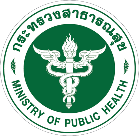 แบบประเมินบุคคล(กรณีการเลื่อนไปแต่งตั้งให้ดำรงตำแหน่ง ระดับอาวุโส)ของชื่อ-นามสกุล ........................................................ตำแหน่ง/ระดับ.....................................................ตำแหน่งเลขที่.......................ส่วนราชการ........................................................................ขอประเมินบุคคลเพื่อแต่งตั้งให้ดำรงตำแหน่งตำแหน่ง/ระดับ.....................................................ตำแหน่งเลขที่.......................ส่วนราชการ........................................................................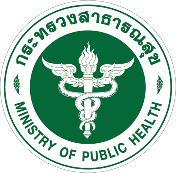 แบบประเมินบุคคลกรณีการเลื่อนไปแต่งตั้งให้ดำรงตำแหน่ง ระดับอาวุโสส่วนที่ ๑ ข้อมูลเบื้องต้นของผู้รับการประเมิน๑.  ชื่อ-นามสกุล………………………………………………………………………………..………………………………………………………๒.  ตำแหน่ง(ปัจจุบัน) …………………………………………………………………… ตำแหน่งเลขที่ ……………………………………	งาน/ฝ่าย/กลุ่ม …………………………………………………………………………………………………………………….………………	กอง/ศูนย์/สำนัก ……………………………………………………………………………………………………………………………….…	ดำรงตำแหน่งปัจจุบันเมื่อ……………………………………………อัตราเงินเดือนปัจจุบัน ……………………………………..…๓.	ขอประเมินเพื่อแต่งตั้งให้ดำรงตำแหน่ง …………………………………………ตำแหน่งเลขที่ ………………………………...…	งาน/ฝ่าย/กลุ่ม ………………………………………………………………………………………………………………………………….…	กอง/ศูนย์/สำนัก ………………………………………………………  กรม ……………………………………………………………..…๔. ระยะเวลาการดำรงตำแหน่งในสายงานที่จะแต่งตั้ง ………………ปี…………เดือน๕. ประวัติส่วนตัว (จาก ก.พ. ๗)	เกิดวันที่ …………………………………… เดือน …………………………………… พ.ศ. …………………	อายุราชการ …………… ปี ………… เดือน6. ประวัติการศึกษา (ให้ระบุวุฒิทุกวุฒิที่ได้รับตั้งแต่แรกบรรจุ) 	คุณวุฒิและวิชาเอก			ปีที่สำเร็จการศึกษา			สถาบัน    (ปริญญา/ปริญญาบัตร)	………………………..………		……………….…………………	          ………….......….………………	………………………..………		……………….…………………	          ………….......….……………… 	………………………..………		……………….…………………	          ………….......….………………7.	ประวัติการรับราชการ (ให้ระบุตั้งแต่การจ้างงานประเภท พนักงานราชการ/ลูกจ้างชั่วคราว/พนักงานกระทรวงสาธารณสุข และข้าราชการ ตามแต่กรณี โดยให้แสดงเฉพาะกรณีที่เลื่อนระดับที่สูงขึ้น/การเปลี่ยนแปลงในสายงาน และส่วนราชการ พร้อมแนบสำเนา ก.พ.7) ส่วนที่ ๑ ข้อมูลเบื้องต้นของผู้รับการประเมิน (ต่อ)ส่วนที่ ๑ ข้อมูลเบื้องต้นของผู้รับการประเมิน (ต่อ)ส่วนที่ ๑ ข้อมูลเบื้องต้นของผู้รับการประเมิน (ต่อ)๘. หน้าที่ความรับผิดชอบของตำแหน่งที่ดำรงอยู่ หรือที่ได้รับมอบหมาย ณ ปัจจุบัน …………………………………………………………………………………………………………………………………………………………………………………………..……………………………………………………………………………………………………………………………………………………….. 9. ผลการปฏิบัติงานที่สอดคล้องเหมาะสมกับตำแหน่ง (ย้อนหลัง 2 ปีงบประมาณ)10. ผลสัมฤทธิ์ของงาน (ให้ระบุผลงานเด่นที่รับผิดชอบโดยย่อ จำนวน 1 เรื่อง จำนวน 5 – 15 หน้า) 
……………………………………………………………………………………………………………………………………………………………..…………………………………………………………………………………………………………………………………………………………….. 11. กรณีผลงานที่ทำร่วมกันหลายคน ให้ระบุสัดส่วนผลงานเป็นร้อยละ โดยมีคำรับรองจากผู้มีส่วนร่วม
ดำเนินการ เรื่อง “…………………...................................................................................................…………”	 ลำดับที่		ชื่อ-สกุล			ตำแหน่ง		สัดส่วนร้อยละ		ลายเซ็น		๑.	…………………….………        ………………………    ……………………………       ………………………		๒.	…………………….………        ………………………    ……………………………       ………………………		ขอรับรองว่าข้อรับรองว่าข้อความที่แจ้งไว้ในแบบฟอร์มนี้ถูกต้องและเป็นความจริงทุกประการ				(ลงชื่อ) .............................................................ผู้ขอรับการประเมิน					(...........................................................)				ตำแหน่ง ...............................................................				วันที่..............เดือน ............................พ.ศ. ................12. คำรับรองของผู้บังคับบัญชา            ขอรับรองว่าข้อมูลเกี่ยวกับการปฏิบัติงานของ นาย / นาง / น.ส. ........................................................เป็นความจริงทุกประการ๘. หน้าที่ความรับผิดชอบของตำแหน่งที่ดำรงอยู่ หรือที่ได้รับมอบหมาย ณ ปัจจุบัน …………………………………………………………………………………………………………………………………………………………………………………………..……………………………………………………………………………………………………………………………………………………….. 9. ผลการปฏิบัติงานที่สอดคล้องเหมาะสมกับตำแหน่ง (ย้อนหลัง 2 ปีงบประมาณ)10. ผลสัมฤทธิ์ของงาน (ให้ระบุผลงานเด่นที่รับผิดชอบโดยย่อ จำนวน 1 เรื่อง จำนวน 5 – 15 หน้า) 
……………………………………………………………………………………………………………………………………………………………..…………………………………………………………………………………………………………………………………………………………….. 11. กรณีผลงานที่ทำร่วมกันหลายคน ให้ระบุสัดส่วนผลงานเป็นร้อยละ โดยมีคำรับรองจากผู้มีส่วนร่วม
ดำเนินการ เรื่อง “…………………...................................................................................................…………”	 ลำดับที่		ชื่อ-สกุล			ตำแหน่ง		สัดส่วนร้อยละ		ลายเซ็น		๑.	…………………….………        ………………………    ……………………………       ………………………		๒.	…………………….………        ………………………    ……………………………       ………………………		ขอรับรองว่าข้อรับรองว่าข้อความที่แจ้งไว้ในแบบฟอร์มนี้ถูกต้องและเป็นความจริงทุกประการ				(ลงชื่อ) .............................................................ผู้ขอรับการประเมิน					(...........................................................)				ตำแหน่ง ...............................................................				วันที่..............เดือน ............................พ.ศ. ................12. คำรับรองของผู้บังคับบัญชา            ขอรับรองว่าข้อมูลเกี่ยวกับการปฏิบัติงานของ นาย / นาง / น.ส. ........................................................เป็นความจริงทุกประการ๘. หน้าที่ความรับผิดชอบของตำแหน่งที่ดำรงอยู่ หรือที่ได้รับมอบหมาย ณ ปัจจุบัน …………………………………………………………………………………………………………………………………………………………………………………………..……………………………………………………………………………………………………………………………………………………….. 9. ผลการปฏิบัติงานที่สอดคล้องเหมาะสมกับตำแหน่ง (ย้อนหลัง 2 ปีงบประมาณ)10. ผลสัมฤทธิ์ของงาน (ให้ระบุผลงานเด่นที่รับผิดชอบโดยย่อ จำนวน 1 เรื่อง จำนวน 5 – 15 หน้า) 
……………………………………………………………………………………………………………………………………………………………..…………………………………………………………………………………………………………………………………………………………….. 11. กรณีผลงานที่ทำร่วมกันหลายคน ให้ระบุสัดส่วนผลงานเป็นร้อยละ โดยมีคำรับรองจากผู้มีส่วนร่วม
ดำเนินการ เรื่อง “…………………...................................................................................................…………”	 ลำดับที่		ชื่อ-สกุล			ตำแหน่ง		สัดส่วนร้อยละ		ลายเซ็น		๑.	…………………….………        ………………………    ……………………………       ………………………		๒.	…………………….………        ………………………    ……………………………       ………………………		ขอรับรองว่าข้อรับรองว่าข้อความที่แจ้งไว้ในแบบฟอร์มนี้ถูกต้องและเป็นความจริงทุกประการ				(ลงชื่อ) .............................................................ผู้ขอรับการประเมิน					(...........................................................)				ตำแหน่ง ...............................................................				วันที่..............เดือน ............................พ.ศ. ................12. คำรับรองของผู้บังคับบัญชา            ขอรับรองว่าข้อมูลเกี่ยวกับการปฏิบัติงานของ นาย / นาง / น.ส. ........................................................เป็นความจริงทุกประการส่วนที่ 2 การประเมินคุณลักษณะเฉพาะบุคคล (สำหรับผู้บังคับบัญชา) คะแนนเต็ม  ๑๐๐  คะแนนส่วนที่ 2 การประเมินคุณลักษณะเฉพาะบุคคล (สำหรับผู้บังคับบัญชา) คะแนนเต็ม  ๑๐๐  คะแนนส่วนที่ 2 การประเมินคุณลักษณะเฉพาะบุคคล (สำหรับผู้บังคับบัญชา) คะแนนเต็ม  ๑๐๐  คะแนนก. การประเมินของผู้บังคับบัญชาระดับหัวหน้าฝ่าย/กลุ่มงาน หรือเทียบเท่าก. การประเมินของผู้บังคับบัญชาระดับหัวหน้าฝ่าย/กลุ่มงาน หรือเทียบเท่าก. การประเมินของผู้บังคับบัญชาระดับหัวหน้าฝ่าย/กลุ่มงาน หรือเทียบเท่ารายการประเมินคะแนนเต็มคะแนนที่ได้รับ๑. ความประพฤติ	พิจารณาคุณสมบัติอุปนิสัย และความประพฤติส่วนตัว    ตลอดจนการปฏิบัติตามนโยบาย ระเบียบแบบแผนและ     ข้อบังคับของส่วนราชการนั้น ๆ จรรยาบรรณและการรักษา    วินัยข้าราชการโดยพิจารณาจากประวัติส่วนตัว ประวัติการ    ทำงานและพฤติกรรมที่ปรากฏทางอื่น2. ความรับผิดชอบต่อหน้าที่    พิจารณาความตั้งใจในการทำงาน ความมุ่งมั่นที่จะทำงานที่    ได้รับมอบหมายให้สำเร็จเป็นผลดี การไม่ละเลยต่องานรวมถึง    ความเต็มใจและความกล้าที่จะรับผิดต่อผลเสียที่อาจเกิดขึ้น         ไม่ปัดความรับผิดต่อผลเสียหายที่อาจเกิดขึ้น ไม่ปัดความ    รับผิดชอบง่ายและความจริงใจที่จะปรับปรุงตัวเองให้ดีขึ้น3. ความอุตสาหะ    พิจารณาความมีมานะ อดทน เอาใจใส่ในหน้าที่การงาน ความ    กระตือรือร้นในการปฏิบัติงาน โดยอุทิศเวลาให้กับทางราชการ     ไม่เฉื่อยชา และ มีความขยันหมั่นเพียร 4. ความสามารถในการปฏิบัติงานร่วมกับเพื่อนร่วมงาน    อย่างมีประสิทธิภาพ	พิจารณาความสามารถในการทำงานร่วมกับผู้อื่น ยอมรับฟัง    ความคิดเห็นของผู้อื่น และ ยอมรับในความสามารถของ    ผู้ร่วมงานทุกระดับ 5. อื่น ๆ.......................................................................................................................................................................................................รวมคะแนน100     (ลงชื่อ) ………………………………………………  ผู้ประเมิน					    (……………………………………………)				       ตำแหน่ง……………………………………………				     วันที่……… เดือน ……………………… พ.ศ…………     (ลงชื่อ) ………………………………………………  ผู้ประเมิน					    (……………………………………………)				       ตำแหน่ง……………………………………………				     วันที่……… เดือน ……………………… พ.ศ…………     (ลงชื่อ) ………………………………………………  ผู้ประเมิน					    (……………………………………………)				       ตำแหน่ง……………………………………………				     วันที่……… เดือน ……………………… พ.ศ…………ข. การประเมินของผู้บังคับบัญชาเหนือขึ้นไป 1 ระดับข. การประเมินของผู้บังคับบัญชาเหนือขึ้นไป 1 ระดับข. การประเมินของผู้บังคับบัญชาเหนือขึ้นไป 1 ระดับ   ความเห็นผู้บังคับบัญชา………………………………………………………………………………………………….……………………..
   …………………………………………………………………………………………………………………………………………………………..   …………………………………………………………………………………………………………………………………………………………..                                           (ลงชื่อ) .................................................ผู้ประเมิน					       (..................................................)				       ตำแหน่ง ......................................................				     วันที่ ..................เดือน ..................พ.ศ...................   ความเห็นผู้บังคับบัญชา………………………………………………………………………………………………….……………………..
   …………………………………………………………………………………………………………………………………………………………..   …………………………………………………………………………………………………………………………………………………………..                                           (ลงชื่อ) .................................................ผู้ประเมิน					       (..................................................)				       ตำแหน่ง ......................................................				     วันที่ ..................เดือน ..................พ.ศ...................   ความเห็นผู้บังคับบัญชา………………………………………………………………………………………………….……………………..
   …………………………………………………………………………………………………………………………………………………………..   …………………………………………………………………………………………………………………………………………………………..                                           (ลงชื่อ) .................................................ผู้ประเมิน					       (..................................................)				       ตำแหน่ง ......................................................				     วันที่ ..................เดือน ..................พ.ศ...................ส่วนที่ 3 การตรวจสอบคุณสมบัติผู้ขอรับการประเมิน (สำหรับหน่วยงานการเจ้าหน้าที่)คุณสมบัติเฉพาะสำหรับตำแหน่งตามที่ ก.พ. กำหนดไว้ในมาตรฐานกำหนดตำแหน่ง1.1 คุณวุฒิการศึกษา  (  ) ปวช.   (  ) ปวท.   (  ) ปวส.  (  ) อนุปริญญา                                                 (  )  ตรง                  (  )  ไม่ตรง1.2 ระยะเวลาการดำรงตำแหน่งในสายงานที่จะแต่งตั้ง   (  )  ครบ                                                                           (  )  ไม่ครบ แต่จะครบกำหนดในวันที่............. 2. ประวัติทางวินัย      (   ) ไม่เคยถูกลงโทษทางวินัยและไม่อยู่ในระหว่างถูกสอบสวนหรือถูกลงโทษทางวินัย	(   ) เคยถูกลงโทษทางวินัย .........................................เมื่อ .........................................	(   ) อยู่ระหว่างถูกสอบสวนทางวินัย กรณี......................................................................................	(   ) อยู่ระหว่างถูกลงโทษทางวินัย กรณี.........................................................................................ส่วนที่ 4 แบบประเมินบุคคล (กรณี การเลื่อน/โอน ไปแต่งตั้งระดับที่สูงกว่าเดิม) ต่อ(สำหรับเลขานุการคณะกรรมการประเมิน)4.2 ระดับอาวุโส คณะกรรมการที่ อ.ก.พ. สำนักงานปลัดกระทรวงสาธารณสุขแต่งตั้ง ประเมินบุคคลตามองค์ประกอบที่ อ.ก.พ. สำนักงานปลัดกระทรวงสาธารณสุข กำหนด ดังนี้             ชื่อผู้รับการประเมิน .......................................................................
             ตำแหน่งที่ขอประเมิน....................................................................(   ) ผ่านการประเมิน ได้คะแนนรวมเฉลี่ยสูงสุดไม่น้อยกว่าร้อยละ 70     (   ) ไม่ผ่านการประเมิน  เหตุผล..................................................................................................................................................................................................................................................................     ส่วนที่ 5 สรุปผลการประเมินบุคคล (สำหรับเลขานุการคณะกรรมการประเมิน)        คณะกรรมการฯ ได้พิจารณาประเมินบุคคล นาย / นาง / น.ส. .............................................................ในการประชุมครั้งที่..................................................วันที่...........เดือน.........................................พ.ศ..................มีมติดังนี้         (  ) ผ่านการประเมินบุคคล เมื่อวันที่.......................................................................................................         (  ) ไม่ผ่านการประเมินบุคคล              เหตุผล................................................................................................................................................              ..........................................................................................................................................................         (  ) ความเห็นเพิ่มเติม (ถ้ามี) ...................................................................................................................             ...........................................................................................................................................................ส่วนที่ 6 รายงานผลการประเมินบุคคล (สำหรับประธานคณะกรรมการประเมินบุคคล)    คณะกรรมการฯ ได้พิจารณาประเมินบุคคล นาย / นาง / น.ส. .............................................................ในการประชุมครั้งที่..................................................วันที่...........เดือน.........................................พ.ศ..................มีมติดังนี้     (      )   สมควรแต่งตั้งให้ดำรงตำแหน่ง........................................................................................................     (      )   ยังไม่สมควรแต่งตั้งให้ดำรงตำแหน่ง                เหตุผล............................................................................................................................................   ............................................................................................................................................						                                    (ลงชื่อ)…………………………………………………………..ประธานคณะกรรมการฯ					   (…………….…………………………………………..)  ตำแหน่ง……………………………………………………………….				          วันที่............เดือน........................พ.ศ..............	